    Архангельская область    Приморский район  МУНИЦИПАЛЬНОЕ ОБРАЗОВАНИЕ «ЗАОСТРОВСКОЕ»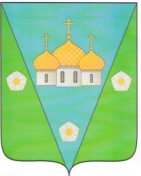     ИНФОРМАЦИОННЫЙ
   В Е С Т Н И К   МУНИЦИПАЛЬНОГО  ОБРАЗОВАНИЯ    «ЗАОСТРОВСКОЕ»        «18» июня 2022 г.                                                                                   № 73       д. Большое АнисимовоР А З Д Е Л   IРешения муниципального СоветаМО «Заостровское» не нормативногохарактераР А З Д Е Л   IIРешения муниципального Совета МО «Заостровское» нормативного характераР А З Д Е Л  IIIПостановления и распоряжения             администрации муниципального образования «Заостровское»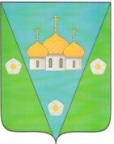 АДМИНИСТРАЦИЯ МУНИЦИПАЛЬНОГО ОБРАЗОВАНИЯ«ЗАОСТРОВСКОЕ»ПОСТАНОВЛЕНИЕ03 июня 2022 г.                                                                                                                                      № 60д. Большое Анисимово Об утверждении Порядка установления особого противопожарного режимаВ соответствии с федеральными законами от 21 декабря 1994 г. № 69-ФЗ «О пожарной безопасности» от 06 октября 2003 г. № 131-ФЗ «Об общих принципах организации местного самоуправления в Российской Федерации», Постановлением Правительства Российской Федерации от 16.09.2020 № 1479 «О противопожарном режиме в Российской Федерации» и в целях обеспечения первичных мер пожарной безопасности на территории муниципального образования «Заостровское» в пожароопасные периоды ПОСТАНОВЛЯЮ:1. Утвердить прилагаемый Порядок установления особого противопожарного режима на территории муниципального образования «Заостровское» согласно приложению № 1.2. Утвердить Перечень оснований для установления особого противопожарного режима на территории муниципального образования «Заостровское» согласно приложению № 2.3. Утвердить Перечень дополнительных требований пожарной безопасности, действующих в период особого противопожарного режима на территории муниципального образования  «Заостровское» согласно приложению № 3.4. Опубликовать (обнародовать) настоящее постановление путём размещения на информационном стенде в администрации муниципального образования «Заостровское» и на официальном сайте администрации муниципального образования «Заостровское» в сети «Интернет». 5. Настоящее постановление вступает в силу со дня его официального опубликования (обнародования).6. Контроль за исполнением настоящего постановления оставляю за собой.Глава администрации муниципального образования                                                             А.К. АлимовПриложение № 1 к постановлению муниципального образования «Заостровское» от 03 июня 2022 г № 60Порядок установления особого противопожарного режима на территории муниципального образования «Заостровское»В случае повышения пожарной опасности, а также условий, перечисленных в «Перечне оснований для установления особого противопожарного режима на территории муниципального образования «Заостровское», глава муниципального образования  своим распоряжением устанавливает особый противопожарный режим на территории муниципального образования «Заостровское».Решение о введении особого противопожарного режима на территории муниципального образования «Заостровское» может принимается по предложению начальника отдела надзорной деятельности и профилактической работы Приморского района (города) УНДиПР Главного управления МЧС России по Архангельской области, либо решения комиссии по предупреждению и ликвидации чрезвычайных ситуаций и обеспечению пожарной безопасности муниципального образования «Приморский муниципальный район» (далее - КЧС и ОПБ).Особый противопожарный режим может быть введен как на всей территории муниципального образования «Заостровское», так и его части в пределах границ населенного пункта, садоводческих, огороднических, дачных некоммерческих объединений граждан и т.д.В распоряжении об установлении особого противопожарного режима указывается:обстоятельства, послужившие основанием для введения особого противопожарного режима;границы территории, на которой устанавливается особый противопожарный режим;время начала установления особого противопожарного режима;срок, на который устанавливается особый противопожарный режим;перечень дополнительных требований пожарной безопасности, вводимых в целях обеспечения особого противопожарного режима;должностные лица и органы, ответственные за осуществление конкретных мероприятий в период действия особого противопожарного режима, пределы полномочий этих органов и должностных лиц.В случае необходимости принятия экстренного решения об установлении особого противопожарного режима на территории муниципального образования, по указанию главы администрации муниципального образования решение о введении особого противопожарного режима на территории сельского  поселения может быть принято на заседании КЧС и ОПБ в муниципальном образовании «Приморский муниципальный район».Разработку комплекса мер, направленных на устранение повышенной опасности и контроль, за их выполнением, осуществляет администрация муниципального образования «Приморский муниципальный район» руководствуясь Перечнем дополнительных требований пожарной безопасности, действующих в период особого противопожарного режима в соответствии с приложением № 3. При этом назначается должностное лицо, ответственное за организацию выполнения требований пожарной безопасности и координацию действий сил и средств на указанной территории.Постановление об установлении особого противопожарного режима является обязательным для исполнения гражданами, организациями не зависимо от форм собственности и ведомственной принадлежности находящимися на территории муниципального образования «Заостровское».Информация о введении особого противопожарного режима незамедлительно доводится до сведения населения муниципального образования через средства массовой информации, с использованием средств массовой информации, специальной техники, иными способами, позволяющими эффективно и своевременно уведомить все слои населения, независимо от их социального положения.Приложение № 2к постановлению муниципального образования  «Заостровское» от 03 июня 2022 г. № 60Переченьоснований для установления особого противопожарного режима1. Повышение пожарной опасности в результате наступления неблагоприятных климатических условий, в том числе:- повышение температуры воздуха до +300C и выше в течение семи суток;- понижение температуры воздуха до -30 0C и ниже в течение семи суток;- сильный ветер (в том числе смерчи и шквалы) со скоростью ветра в порывах 30 и более метров в секунду.2. Увеличение количества пожаров или случаев гибели, травмирования на пожарах людей на 15% и более по сравнению с показателями прошлого года.3. Возникновение массовых пожаров на территории муниципального образования (более 5 в день в течении 3 дней и более).4. Крупные аварии на предприятиях и других потенциально-опасных объектах ставящие под угрозу жизнь и здоровье граждан, требующие немедленных действий по предупреждению или тушению пожаров и связанных с ними первоочередных аварийно-спасательных работ.5. Осложнение обстановки с лесными пожарами, угрожающими нормальной деятельности предприятий и граждан, создающими реальную угрозу жизни и здоровью людям, уничтожения их имущества.6. Возникновение 4-го или 5-го класса пожарной опасности в лесах по условиям погоды в соответствии с приказом Министерства сельского хозяйства РФ от 16 декабря 2008 г. № 532 «Об утверждении классификации природной пожарной опасности лесов и классификации пожарной опасности в лесах по условиям погоды, а также требований к мерам пожарной безопасности в лесах в зависимости от целевого назначения лесов, показателей природной пожарной опасности в лесах по условиям погоды».7. При других обстоятельствах, требующих неотложных мер по защите населения, организации тушения пожаров и проведению аварийно-спасательных работ.Приложение № 3к постановлению муниципального образования «Заостровское» от 03  июня 2022 г. № 60Переченьдополнительных требований пожарной безопасности,действующих в период особого противопожарного режима В рамках обеспечения особого противопожарного режима разрабатываются и проводятся следующие мероприятия:1. Создается оперативный штаб по профилактике пожаров и по борьбе с ними.2. Организуется наблюдение за противопожарным состоянием соответствующих территорий и в прилегающих к ним зонам, путем патрулирования межведомственными профилактическими группами, в которые включаются работники администрации муниципального образования, работники организаций, добровольные пожарные, граждане Российской Федерации, сотрудники ОМВД, Росгвардии, МЧС России (по согласованию).3. Предусматриваются мероприятия, исключающие возможность переброса огня от природных, ландшафтных пожаров в населенные пункты, на здания и сооружения (устройство защитных противопожарных полос, удаление сухой растительности и др.).4. Предусматривается комплекс работ по дополнительному устройству, очистке и обновлению защитных (минерализованных) полос в местах примыкания лесных массивов, полей, болот к территориям населенных пунктов, садоводческих, огороднических и дачных некоммерческих объединений граждан и отдельно стоящим объектам, расположенным в непосредственной близости от них.5. Разрабатывается план эвакуации населения в безопасный район за пределы территории, на которой введен особый противопожарный режим.6. Организуется круглосуточное дежурство имеющихся подразделений добровольной пожарной охраны и пожарной (приспособленной для целей пожаротушения) техники;7. Организуется оказание практической помощи населению по вывозу сухой травы и мусора с придомовых территорий.8. Организуется проверка готовности систем связи и оповещения населения в случае возникновения пожаров, чрезвычайных ситуаций.9. Организуется незамедлительное оповещение населения о возникших пожарах.10. Обеспечивается запас воды для целей пожаротушения.11. Информируются в установленном законодательством порядке уполномоченные органы о нарушениях требования пожарной безопасности и о мерах по их соблюдению.12. Руководителям организаций не зависимо от форм собственности и ведомственной принадлежности рекомендуется при установлении особого противопожарного режима:- организовать круглосуточное дежурство имеющихся подразделений добровольной пожарной охраны (дружины) и пожарной (приспособленной для целей пожаротушения) техники;- предусматривать использование для целей пожаротушения, имеющуюся водовозную и землеройную технику, а также техники для эвакуации людей (в том числе обеспечение ее водительским составом и горюче-смазочными материалами);- обеспечивать запасы воды для целей пожаротушения;- принимать меры по уборке сухой травы, иного горючего мусора с территорий, прилегающих к границам предприятий, организаций и учреждений;- осуществлять иные мероприятия, связанные с решением вопросов содействия пожарной охране при тушении пожаров.13. Гражданам рекомендуется предусмотреть дополнительный запас первичных средств пожаротушения и противопожарного инвентаря (бочки с водой, лопаты, ведра, ломы, багры и т.п.).14. Организуется привлечение общественных организаций для проведения противопожарной пропаганды среди населения по соблюдению правил пожарной безопасности.15. Оказывается содействие гражданам пожилого возраста, инвалидам, многодетным семьям в обслуживании, ремонте печей и электропроводок, эксплуатирующихся в пожароопасном состоянии.16. Проведение с наступлением зимнего периода своевременной очистки от снега дорог, подъездов к жилым домам, организациям (объектам).17. На время действия особого противопожарного режима запрещается (мероприятия выбираются в соответствии со складывающейся обстановкой):разведение костров и выжигание сухой растительности, сжигание мусора, за исключением работ, проводимых по противопожарному обустройству лесов;приготовление пищи на открытом огне, углях, в том числе с использованием устройств и сооружений для приготовления пищи на углях, за исключением приготовления пищи в помещениях зданий, предназначенных для оказания услуг общественного питания, а также в зонах для приготовления и приема пищи;проведение огневых и других пожароопасных работ вне постоянных мест их проведения, за исключением работ по устранению аварий;посещение мест отдыха в лесных массивах;отжиг стерни и сухой травы;посещение гражданами лесов;проведение определенных видов деятельности на отдельных участках лесного фонда и не входящих в лесной фонд территориях (вырубка леса, охота и рыболовство).18. Установление (введение) других дополнительных требований пожарной безопасности в период особого противопожарного режима может производиться по согласованию с Государственной противопожарной службой.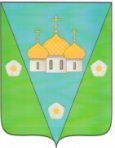 АДМИНИСТРАЦИЯ МУНИЦИПАЛЬНОГО ОБРАЗОВАНИЯ «ЗАОСТРОВСКОЕ»РАСПОРЯЖЕНИЕ08 июня 2022 г.                                                                                                                              № 65            д. Большое АнисимовоО продаже земельных участков с аукционаРуководствуясь п. 2 ст. 3.3. Федерального закона № 137-ФЗ от 25.10.2001 «О введении в действие Земельного Кодекса Российской Федерации», ст. 39.11., ст. 39.12. Земельного кодекса Российской Федерации, учитывая Протокол заседания комиссии по организации и проведению торгов по земельным участкам на территории МО «Заостровское» № 1 от 01 июня 2022 года:1. Выставить на продажу с открытого аукциона, по начальной цене предмета аукциона равной кадастровой стоимости, право собственности на земельные участки:    29:16:203201:433,    29:16:200501:731    29:16:200501:730     2. Администрации сельского поселения «Заостровское» Приморского муниципального         района   Архангельской области совершить все необходимые действия, связанные с организацией       и проведением аукциона.Глава муниципального образования                                                                                  Алимов А.К.Р А З Д Е Л   IVОфициальные сообщения и материалы, в том числе информационного характерамуниципального Совета и администрацииМО «Заостровское»ИТОГОВЫЙ ДОКУМЕНТпо результатам проведения публичных слушаний по проектам изменений в Устав муниципального образования «Заостровское»Публичные слушания по обсуждению проекта решения о внесении изменений в Устав муниципального образования «Заостровское» проводилось 10 июня 2022 года в здании администрации по адресу: Архангельская область, Приморский район, д. Большое Анисимово, ул. 60 лет Октября, д. 20.Инициатором проведения является глава муниципального образования «Заостровское» Алимов А.К.Публичные слушаний начались в 16 часов 00 минут, закончились в 16 часов 25 минут.Вел публичные слушания глава МО «Заостровское» Алимов А.К., секретарь Гаврыш О.О.На публичных слушаниях, по данным регистрации присутствовали 11 человек.Проект решения о внесении изменений в Устав муниципального образования «Заостровское» опубликован в Информационном вестнике от 18.05.2022 № 71.В процессе подготовки публичных слушаний предложений по проекту изменений в Устав муниципального образования «Заостровское» не поступало.В течение 7 дней со дня проведения публичных слушаний предложений по проекту изменений в Устав муниципального образования «Заостровское» не поступило.Информация от военных комиссариатовВоенные комиссариаты проводят набор граждан на военную службу по контракту в именной батальон резерва, формируемого на базе мотострелковой бригады в Мурманской области.Условия контракта:- срок службы от 3 месяцев;- денежное содержание от 60 тыс. руб. (на территории РФ), от 210 тыс. руб. (за участие в боевых действиях):- полный социальный пакет, обеспечение жильем.Дополнительные преференции:- возможность списания финансовых задолженностей:- решение жилищной проблемы:- ранний выход на пенсию (через 13 лет военной службы);- ежегодный бесплатный проезд к месту отдыха и обратно;- бесплатное питание;- статус участника боевых действий – льготы по уплате налогов, повышенная пенсия, дополнительный отпуск;- материальная помощь от Губернатора Архангельской области (100 тыс. руб.);- выплаты в размере 5 должностных окладов при награждении орденами и медалями РФ.Требование к кандидатам:- гражданство РФ;- возраст от 18 до 50 лет;- образование не ниже среднего общего;- категория годности по состоянию здоровья — А или Б;- психологическая устойчивость;- хорошая физическая форма.Выплаты в случае ранения 3 млн. рублей или 6 млн. руб. (в случае увольнения из Вооруженных Сил по состоянию здоровья).Издатель: Администрация муниципального образования «Заостровское»Адрес издателя: 163515, Архангельская область, Приморский район, д. Большое Анисимово, ул. 60 лет Октября, д. 20Телефон: + 7(8182) 25-42-20mo-zaostr@yandex.ruТираж 3 экземпляраБЕСПЛАТНООГЛАВЛЕНИЕОГЛАВЛЕНИЕОГЛАВЛЕНИЕОГЛАВЛЕНИЕОГЛАВЛЕНИЕ№п/пДата№                                   Наименование№ стр.Раздел I. Решения муниципального Совета МО «Заостровское» не нормативного характераРаздел I. Решения муниципального Совета МО «Заостровское» не нормативного характераРаздел I. Решения муниципального Совета МО «Заостровское» не нормативного характераРаздел I. Решения муниципального Совета МО «Заостровское» не нормативного характера3Раздел II. Решения муниципального Совета МО «Заостровское»нормативного характераРаздел II. Решения муниципального Совета МО «Заостровское»нормативного характераРаздел II. Решения муниципального Совета МО «Заостровское»нормативного характераРаздел II. Решения муниципального Совета МО «Заостровское»нормативного характера4Раздел III. Постановления и распоряжения администрации муниципального образования «Заостровское»Раздел III. Постановления и распоряжения администрации муниципального образования «Заостровское»Раздел III. Постановления и распоряжения администрации муниципального образования «Заостровское»Раздел III. Постановления и распоряжения администрации муниципального образования «Заостровское»5      ПОСТАНОВЛЕНИЯ      ПОСТАНОВЛЕНИЯ      ПОСТАНОВЛЕНИЯ      ПОСТАНОВЛЕНИЯ103.06.202260Об утверждении Порядка установления особого противопожарного режима6РАСПОРЯЖЕНИЯ РАСПОРЯЖЕНИЯ РАСПОРЯЖЕНИЯ РАСПОРЯЖЕНИЯ РАСПОРЯЖЕНИЯ 108.06.202265О продаже земельных участков с аукциона11Раздел IV. Официальные сообщения и материалы, в том числе информационного характера муниципального Совета и администрации МО «Заостровское»Раздел IV. Официальные сообщения и материалы, в том числе информационного характера муниципального Совета и администрации МО «Заостровское»Раздел IV. Официальные сообщения и материалы, в том числе информационного характера муниципального Совета и администрации МО «Заостровское»Раздел IV. Официальные сообщения и материалы, в том числе информационного характера муниципального Совета и администрации МО «Заостровское»12117.06.2022ИТОГОВЫЙ ДОКУМЕНТ по результатам проведения публичных слушаний по проектам изменений в Устав муниципального образования «Заостровское»13218.06.2022Информация от военных комиссариатов14О продаже земельных участков с аукционаО продаже земельных участков с аукционаО продаже земельных участков с аукционаО продаже земельных участков с аукционаО продаже земельных участков с аукционаО продаже земельных участков с аукционаО продаже земельных участков с аукционаО продаже земельных участков с аукционаО продаже земельных участков с аукционаО продаже земельных участков с аукционаО продаже земельных участков с аукционаО продаже земельных участков с аукционаО продаже земельных участков с аукционаО продаже земельных участков с аукционаО продаже земельных участков с аукционаО продаже земельных участков с аукционаО продаже земельных участков с аукционаО продаже земельных участков с аукционаО продаже земельных участков с аукционаО продаже земельных участков с аукционаО продаже земельных участков с аукционаО продаже земельных участков с аукционаО продаже земельных участков с аукционаО продаже земельных участков с аукционаО продаже земельных участков с аукциона